ENVIANDO INFORMACION SOLICITADA Y ACTA DE INAXISTENCIA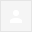 BUENAS TARDES POR ESTE MEDIO LE HAGO DEL CONOCIMIENTO QUE LE ESTOY REMITIENDO PLANILLA DE EMPLEADOS MUNICIPALES EN FORMATO SELECCIONABLE EN EXCEL ALCALDÍA MONTE SAN JUAN Y ACTA DE INEXISTENCIA DE LOS NUMERALES 1,2 Y 4.POR FAVOR DAR DE ACUSE DE RECIBIDO.ATENTAMENTE,MARVIN SOLEDAD CRUZOAIP ALCALDIA DE MONTE SAN JUAN2379/5710 Y 2379-57012 archivos adjuntose:marvin soledad cruz <msolc.ambiente24h@gmail.com>para:anarecinos88@gmail.com
fecha:13 mar. 2020 13:31asunto:ENVIANDO INFORMACION SOLICITADA Y ACTA DE INAXISTENCIAenviado por:gmail.com13:31 (hace 3 horas)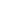 